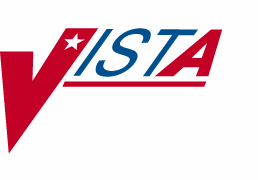 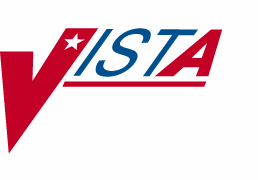 SURGERYUSER MANUALVersion 3.0July 1993(Revised September 2007)Department of Veterans AffairsVistA Health Systems Design & Development Revision History	Each time this manual is updated, the Title Page lists the new revised date and this page describes the changes. If the Revised Pages column lists “All,” replace the existing manual with the reissued manual. If the Revised Pages column lists individual entries (e.g., 25, 32), either update the existing manual with the Change Pages Document or print the entire new manual.September 2007	Surgery V. 3.0 User Manual	i SR*3*163ii	Surgery V. 3.0 User Manual	September 2007 SR*3*163September 2007	Surgery V. 3.0 User Manual	iia SR*3*163iib	Surgery V. 3.0 User Manual	September 2007 SR*3*163Surgeon’s Verification of Diagnosis & Procedures[SROVER]Surgeons use this option to verify that the stated procedure(s), diagnosis, and occurrences are correct for a case. With this option, the surgeon can update the Operation Name, Planned CPT Code, Diagnosis, and Intraoperative Occurrences before verifying the case. If the case has already been verified, the user will be asked whether to re-verify it.If the user responds YES to the prompt "Do you need to update the information above ?" the software will provide a summary for editing.If there are no occurrences, the INTRAOP OCCURRENCES field should be left blank. Do not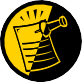 enter NO or NONE.The procedure and diagnosis codes are the codes captured with clinical data, and are supplied as defaults to the Coder when entering the final codes that will be sent to PCE.Service ClassificationsInformation relating to a patient’s status of Service Connected (SC) and Environmental Indicators (EI) are captured during patient registration. The Surgery software receives this data from enrollment and displays it when the user creates a case.In the Surgery software, the patient’s Service Classification status is determined at the case level when the case is created. The user can further refine status designations, not only per case, but also per diagnosis.The system defaults the case-level Service Classification indicators into each Other Postop Diagnosis field as the user adds the Other Postop Diagnoses. The system allows the user to edit these fields if the user determines that the defaulted value is incorrect.September 2007	Surgery V. 3.0 User Manual	125SR*3*163Example: Surgeon’s Verification of Diagnosis & Procedures126	Surgery V. 3.0 User Manual	April 2004SUMMARY REPORT - SURGICAL SERVICE	PAGE VERSION 3.0		1Hospital: MAYBERRY, NC Station Number: 999For Dates: JUN 01, 2004 to: JUN 30, 2004================================================================================Total Cases	% of TotalSPECIALTY PROCEDURES---DEATHS--- PATIENTS	CASES	MAJOR	MINOR	TOTAL	%LEVEL OF RESIDENT SUPERVISION (%)September 2007	Surgery V. 3.0 User Manual	371SR*3*163SUMMARY REPORT - SURGICAL SERVICE	PAGE VERSION 3.0		2Hospital: MAYBERRY, NC Station Number: 999For Dates: JUN 01, 2004 to: JUN 30, 2004================================================================================ INDEX PROCEDURESPERIOPERATIVE OCCURRENCE CATEGORIESClean Wound Infection Rate:	2.1374	Surgery V. 3.0 User Manual	April 2004QUARTERLY REPORT - SURGICAL SERVICE	PAGE VERSION 3.0		1Hospital: MAYBERRY, NC		Station Number: 999 For Dates: APR 01, 2004	to: JUN 30, 2004	Fiscal Year: 2004================================================================================Total Cases	% of TotalSPECIALTY PROCEDURES---DEATHS--- PATIENTS	CASES	MAJOR	MINOR	TOTAL	%LEVEL OF RESIDENT SUPERVISION (%)September 2007	Surgery V. 3.0 User Manual	375SR*3*163QUARTERLY REPORT - SURGICAL SERVICE	PAGE VERSION 3.0		2Hospital: MAYBERRY, NC		Station Number: 999 For Dates: APR 01, 2004	to: JUN 30, 2004	Fiscal Year: 2004================================================================================ INDEX PROCEDURESPERIOPERATIVE OCCURRENCE CATEGORIES376	Surgery V. 3.0 User Manual	April 2004Example 2: Deaths Within 30 Days of Surgery - Specialty ProceduresSelect Quarterly Report Menu Option: D  Deaths Within 30 Days of Surgery	 	printout follows 	April 2004	Surgery V. 3.0 User Manual	381MAYBERRY, NCDEATHS WITHIN 30 DAYS OF SURGERY LISTED FOR SPECIALTY PROCEDURES	PAGE 1 FOR SURGERY PERFORMED FROM: APR 1,2005 TO: APR 30,2005Report Printed: MAY 18,2005@12:38====================================================================================================================================>>> GENERAL SURGERY <<<04/24/05	SURPATIENT,FORTY	05/12/05	GENERAL(OR WHEN NOT DEFINED BELOW)	INPAT	UNRELATED32693	000-77-7777 (70)	CLOSURE OF ABDOMINAL WALL FASCIATOTAL DEATHS FOR GENERAL SURGERY: 1>>> THORACIC SURGERY <<<04/26/05	SURPATIENT,TEN	05/12/05	THORACIC SURGERY (INC. CARDIAC SURG.)	INPAT	UNRELATED32702	000-12-3456 (68)	RIGHT THORACOTOMY WITH LUNG BIOPSYDIAPHRAGM BIOPSYFEEDING TUBE JEJUNOSTOMYTOTAL DEATHS FOR THORACIC SURGERY: 2TOTAL FOR ALL SPECIALTIES: 3382	Surgery V. 3.0 User Manual	September 2007 SR*3*163DateRevised PagesPatch NumberDescription09/07125, 371, 375, 382SR*3*163Updated the Service Classification section regarding environmental indicators, unrelated to this patch.Updated the Quarterly Report to reflect updates to the numbers and names of specific specialties in the NATIONAL SURGICAL SPECIALTY file.REDACTED06/0735, 210, 212bSR*3*159Updated screens to reflect change of the environmental indicator “Environmental Contaminant” to “SWAC” (e.g., Southwest Asia).REDACTED06/07176-180, 180a, 184c-d,327c-d, 372, 375-376,446, 449-450, 452-453,455-456, 458, 461, 468,470, 472, 479-479a,482-484, 486a, 489,491, 493, 495, 497, 499,501, 502a-d, 504-506,509-512, 519SR*3*160Updated the data entry options for the non-cardiac and cardiac risk management sections; these options have been changed to match the software. For more details, see the Surgery NSQIP-CICSP Enhancements 2007 Release Notes.Updated data entry screens to match software; changes are unrelated to this patch.REDACTED11/0610-12, 14, 21-22, 139-141, 145-150, 152, 219,438SR*3*157Updated data entry options to display new fields for collecting sterility information for the Prosthesis Installed field; updated the Nurse Intraoperative Report section with these required new fields. For more details, see the Surgery-Tracking Prosthesis Items Release Notes.Updated data entry screens to match software; changes are unrelated to this patch.REDACTEDDateRevised PagesPatch NumberDescription08/066-9, 14, 109-112, 122-124, 141-149, 151-152,176, 178-180, 180a-b,181-184, 184a-d, 185-186, 218-219, 326-327,327a-d, 328-329, 373,377, 449-450, 452-456,459, 461-462, 467-468,468b, 469-470, 470a,473-474, 474a-474b,475, 477, 481-486,486a-b, 489-502, 502a-b, 503-504, 509-512SR*3*153Updated the data entry options for the non-cardiac and cardiac risk management sections; these options have been changed to match the software.Updated data entry options to incorporate renamed/new Hair Removal documentation fields. Updated the Nurse Intraoperative Report and Quarterly Report to include these fields.For more details, see the Surgery NSQIP/CICSP Enhancements 2006 Release Notes.REDACTED06/0628-32, 40-50, 64-80,101-102SR*3*144Updated options to reflect new required fields (Attending Surgeon and Principal Preoperative Diagnosis) for creating a surgery case.REDACTED06/06vi, 34-35, 125, 210, 212b, 522a-bSR*3*152Updated Service Classification screen example to display new PROJ 112/SHAD prompt.This patch will prevent the PRIN PRE-OP ICD DIAGNOSIS CODE field of the Surgery file from being sent to the Patient Care Encounter (PCE) package.Added the new Alert Coder Regarding Coding Issuesoption to the Surgery Risk Assessment Menu option.REDACTED04/06445, 464a-b, 465,480a-bSR*3*146Added the new Alert Coder Regarding Coding Issuesoption to the Assessing Surgical Risk chapter.REDACTEDDateRevised PagesPatch NumberDescription04/066-8, 29, 31-32, 37-38,40, 43-44, 46-48, 50,52, 65-67, 71-73, 75-77,79, 100, 102, 109-112,117-120, 122-123, 125-127, 189-191, 195b,209-212, 212a-h, 219a,224-231, 238-242, 273-277, 311-313, 315-317,369, 379- 392, 410,449-464, 467-468,468a-b, 469-470, 470a,471-474, 474a-b, 475-479, 479a-b, 480, 483-484, 489-502, 507, 519SR*3*142Updated the data entry screens to reflect renaming of the Planned Principal CPT Code field and the Principal Pre-op ICD Diagnosis Code field. Updated the Update/Verify Procedure/Diagnosis Coding option to reflect new functionality. Updated Risk Assessment options to remove CPT codes from headers of cases displayed. Updated reports related to the coding option to reflect final CPT codes.For more specific information on changes, see the Patient Financial Services System (PFSS) – Surgery Release Notes for this patch.REDACTED10/059, 109-110, 144, 151,218SR*3*147Updated data entry screens to reflect renaming of the Preop Shave By field to Preop Hair Clipping By field.REDACTED08/0510, 14, 99-100, 114,119-120, 124, 153-154,162-164, 164a-b, 190,192, 209-212f, 238-242SR*3*119Updated the Anesthesia Data Entry Menu section (and other data entry options) to reflect new functionality for entering multiple start and end times for anesthesia. Updated examples for Referring Physician updates (e.g., capability to automatically look up physician by name). Updated the PCE Filing Status Report section.REDACTED08/04iv-vi, 187-189, 195,195a-195b, 196, 207-208, 219a-b, 527-528SR*3*132Updated the Table of Contents and Index to reflect added options. Added the new Non-OR Procedure Information option and the Tissue Examination Report option (unrelated to this patch) to the Non-OR Procedures section.08/0431, 43, 46, 66, 71-72,75-76, 311SR*3*127Updated screen captures to display new text for ICD-9 and CPT codes.DateRevised PagesPatch NumberDescription08/04vi, 441, 443, 445-456,458-459, 461 463, 465,467-468, 468a-b, 469-470, 470a-b, 471, 473-474, 474a-b, 474-479,479a-b, 480-486, 486a-b, 519, 531-534SR*3*125Updated the Table of Contents and Index. Clarified the location of the national centers for NSQIP and CICSP. Updated the data entry options for the non- cardiac and cardiac risk management sections; these options have been changed to match the software and new options have been added. For an overview of the data entry changes, see the Surgery NSQIP/CICSP Enhancements 2004 Release Notes. Added the Laboratory Test Result (Enter/Edit) option and the Outcome Information (Enter/Edit) option to the Cardiac Risk Assessment Information (Enter/Edit) menu section. Changed the name of the Cardiac Procedures Requiring CPB (Enter/Edit) option to Cardiac Procedures Operative Data (Enter/Edit) option. Removed the Update Operations as Unrelated/Related to Death option from the Surgery Risk Assessment Menu.08/046-10, 14, 103, 105-107,109-112, 114-120, 122-124, 141-152, 218-219,284-287, 324, 370-377SR*3*129Updated examples to include the new levels for the Attending Code (or Resident Supervision). Also updated examples to include the new fields for ensuring Correct Surgery. For specific options affected by each of these updates, please see the Resident Supervision/Ensuring Correct Surgery Phase II Release Notes.04/04AllSR*3*100All pages were updated to reflect the most recent Clinical Ancillary Local Documentation Standards and the changes resulting from the Surgery Electronic Signature for Operative Reports project, SR*3*100. For more information about the specific changes, see the patch description or the Surgery Electronic Signature for Operative Reports Release Notes.Select Operation Menu Option: V Surgeon's Verification of Diagnosis & ProceduresSURPATIENT,ONE (000-44-7629)Operation Date: JUN 5, 2005Select Operation Menu Option: V Surgeon's Verification of Diagnosis & ProceduresSURPATIENT,ONE (000-44-7629)Operation Date: JUN 5, 2005Indications for Operation: Swelling in the inguinal region.Planned Principal CPT Code: 00830Assoc. DX: 1. 550.02 BILAT ING HERNIA W GANGPrincipal Procedure: REMOVE HERNIAOther Procedures:Postoperative Diagnosis:	INGUINAL HERNIAIntraoperative Occurrences: NO OCCURRENCES HAVE BEEN ENTEREDPrincipal Pre-OP Diagnosis: HERNIAPrincipal Pre-OP Diagnosis Code: 550.02 BILAT ING HERNIA W GANGDo you need to update the information above ? NO// YSelect Information to Edit: 2:3Surgical Cases315100.0Major Procedures20364.4ASA Class (1)104.9ASA Class (2)7034.5ASA Class (3)12059.1ASA Class (4)31.5ASA Class (5)00.0ASA Class (6)00.0Postoperative Deaths20.6Ambulatory: 0Postoperative Occurrences185.7Ambulatory Procedures20163.8Admitted Within 14 Days: 0Invasive Diagnostic: 1Inpatient Procedures11436.236.2Emergency Procedures144.44.4Age>60 Years14144.844.848CARDIAC SURGERY000000.049TRANSPLANTATION000000.050GENERAL SURGERY6364541011.651OB/GYN777000.052NEUROSURGERY121413100.053OPHTHALMOLOGY575905900.054ORTHOPEDICS5356461000.055EAR, NOSE, THROAT (ENT)353532300.056PLASTIC SURGERY884400.057PROCTOLOGY000000.058THORACIC SURGERY333000.059UROLOGY192020000.060ORAL SURGERY111000.061PODIATRY252532200.062PERIPHERAL VASCULAR212320314.378ANESTHESIOLOGY000000.0MAJORMINORLevel A0.0100.0Level B66.70.0Level C0.00.0Level D0.00.0Level E33.30.0Level F0.00.0Level Not Entered0.00.0Wound OccurrencesA. Superficial InfectionTotal6Urinary OccurrencesA. Renal InsufficiencyTotal2B. Deep Wound Infection0B. Acute Renal Failure0C. Wound Disruption0C. Urinary Tract Infection2D. Other0D. Other0Respiratory OccurrencesTotalCNS OccurrencesTotalA. Pneumonia7A. CVA/Stroke0B. Unplanned Intubation3B. Coma >24 Hours0C. Pulmonary Embolism0C. Peripheral Nerve Injury1D. On Ventilator >48 Hours4D. Other0E. Tracheostomy0F. Repeat Vent w/in 30 Days0G. Other0Other OccurrencesTotalCardiac OccurrencesTotalA. Organ/Space SSI0A. Cardiac Arrest Req. CPR0B. Bleeding/Transfusions1B. Myocardial Infarction1C. Graft/Prosthesis/FlapC. Endocarditis0Failure0D. Low Cardiac Output >6 Hrs.0D. DVT/Thrombophlebitis0E. Mediastinitis0E. Systemic Sepsis2F. Repeat Card Surg Proc0F. Reoperation for Bleeding0G. New Mech Circulatory Sup1G. C. difficile Colitis2H. Other0H. Other1Surgical Cases1315100.0Major Procedures97374.0ASA Class (1)343.5ASA Class (2)30531.3ASA Class (3)57959.5ASA Class (4)545.5ASA Class (5)00.0ASA Class (6)00.0ASA Class (Not Entered)10.1Postoperative Deaths100.8Ambulatory: 3Postoperative Occurrences171.3Ambulatory Procedures79460.4Admitted Within 14 Days: 2Invasive Diagnostic: 146Inpatient Procedures52139.639.6Emergency Procedures453.43.4Age>60 Years72955.455.448CARDIAC SURGERY404040000.049TRANSPLANTATION000000.050GENERAL SURGERY140147147042.751OB/GYN999000.052NEUROSURGERY535656011.853OPHTHALMOLOGY186208204400.054ORTHOPEDICS156162159310.655EAR, NOSE, THROAT (ENT)909593200.056PLASTIC SURGERY404444000.057PROCTOLOGY000000.058THORACIC SURGERY192222000.059UROLOGY27932110221930.960ORAL SURGERY141414000.061PODIATRY364242000.062PERIPHERAL VASCULAR394141012.478ANESTHESIOLOGY99114011400.0MAJORMINORLevelA0.253.5LevelB95.436.3LevelC2.10.0LevelD2.40.3LevelE0.00.0LevelF0.00.0LevelNot Entered0.09.9Wound OccurrencesA. Superficial InfectionTotal9Urinary OccurrencesA. Renal InsufficiencyTotal0B. Deep Wound Infection1B. Acute Renal Failure0C. Wound Disruption1C. Urinary Tract Infection2D. Other0D. Other0Respiratory OccurrencesTotalCNS OccurrencesTotalA. Pneumonia4A. CVA/Stroke0B. Unplanned Intubation2B. Coma >24 Hours0C. Pulmonary Embolism0C. Peripheral Nerve Injury0D. On Ventilator >48 Hours3D. Other0E. Tracheostomy0F. Repeat Vent w/in 30 Days0G. Other0Other OccurrencesTotalCardiac OccurrencesTotalA. Organ/Space SSI0A. Cardiac Arrest Req. CPR0B. Bleeding/Transfusions0B. Myocardial Infarction0C. Graft/Prosthesis/FlapC. Endocarditis0Failure0D. Low Cardiac Output >6 Hrs.0D. DVT/Thrombophlebitis0E. Mediastinitis0E. Systemic Sepsis1F. Repeat Card Surg Proc0F. Reoperation for Bleeding0G. New Mech Circulatory Sup0G. C. difficile Colitis1H. Other0H. Other0Clean Wound Infection Rate:1.0%OP DATEPATIENT NAMEDATE OF DEATHLOCAL SPECIALTYIN/OUTDEATH RELATEDCASE #PATIENT ID# (AGE)PROCEDURE(S)04/21/05SURPATIENT,SIXTY04/30/05THORACIC SURGERY (INC. CARDIAC SURG.)INPATRELATED32567000-56-7821 (40)ESOPHAGECTOMYESOPHAGOSCOPYBRONCHOSCOPY